Ostrołęka ………………………….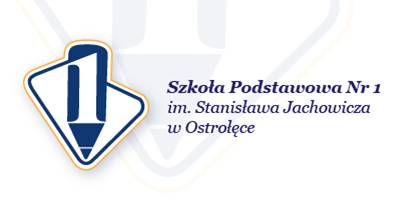 WNIOSEK O PRZYJĘCIE DZIECKADO KLASY PIERWSZEJ Szkoły Podstawowej nr 1 im. Stanisława Jachowicza w OstrołęceW ROKU SZKOLNYM 2024/2025Dane osobowe kandydata do klasy  I   na rok szkolny 2024/2025  i rodzicówII. Informacja o spełnianiu kryteriów ustalonych przez organ prowadzący*) Jeżeli chcą Państwo by komisja rekrutacyjna wzięła pod uwagę spełnianie danego kryterium, w ostatniej  kolumnie tego kryterium, proszę napisać TAK i dołącz do wniosku oświadczenie potwierdzające spełnianie tego kryteriumWyrażam zgodę na przetwarzanie moich danych osobowych na potrzeby niezbędne do realizacji procesu rekrutacji przez Szkołę Podstawową Nr 1 im. Stanisława Jachowicza w Ostrołęce, ul. Gen.A.E.Fieldorfa „Nila” 4/6.………..…………………………………                                                                  ……………………………….……………                  Miejscowość, data                                           		                      	     Czytelny podpis wnioskodawcówOświadczam, iż podane w niniejszym wniosku wszystkie dane są zgodne z stanem faktycznym. 
Jestem świadoma/ świadomy odpowiedzialności karnej za złożenie fałszywego oświadczenia. Zgodnie z ustawą nowelizującą, zeznanie nieprawdy lub zatajenie prawdy przy składaniu informacji - oświadczenia, mającego służyć za dowód w postępowaniu prowadzonym 
na podstawie ustawy, będzie zagrożone karą, zgodnie z art. 233 ustawy z dnia 6 czerwca 
1997 roku Kodeks Karny (Dz.U.1997.88.553 t.j., z późn. zm.) – „Kto, składając zeznanie mające służyć za dowód w postępowaniu sądowym lub w innym postępowaniu prowadzonym na podstawie ustawy, zeznaje nieprawdę lub zataja prawdę, podlega karze pozbawienia wolności od 6 miesięcy do lat 8.”W szczególności mam świadomość, że Przewodniczący komisji rekrutacyjnej, rozpatrując niniejszy wniosek może żądać dokumentów potwierdzających okoliczności zawarte 
w oświadczeniach.………..…………………………………                                                                  ……………………………….……………                  Miejscowość, data                                           		                      	     Czytelny podpis wnioskodawZałącznik nr 2…………………………………………...                                                                                                                                          miejscowość, dataOświadczenie o samotnym wychowywaniu dziecka ¹Ja ……………………………………………….………………………………………..….. (imię i nazwisko rodzica)zamieszkały:     ........................................................................................................................                                             (adres zamieszkania osoby składającej oświadczenie)oświadczam, że samotnie wychowuję dziecko1 ........................................................................................................ (imię i nazwisko dziecka)kandydujące do Szkoły Podstawowej nr 1 im. Stanisława Jachowicza w Ostrołęce do kl. I w roku szkolnym 2024/2025 oraz nie wychowuję żadnego dziecka wspólnie z jego rodzicem.Jestem świadomy odpowiedzialności karnej za złożenie fałszywego oświadczenia. 2                                                                                                                                ............................................................czytelny podpis osoby składającej oświadczenie1 Art. 4 pkt 43 Prawa oświatowego Ustawa z dnia 14 grudnia 2016 r. (Dz.U.2021.0.1082 ) samotne wychowywanie dziecka oznacza wychowywanie dziecka przez pannę, kawalera, wdowę, wdowca, osobę pozostającą w separacji orzeczonej prawomocnym wyrokiem sądu, osobę rozwiedzioną, chyba, że osoba taka wychowuje wspólnie co najmniej jedno dziecko z jego rodzicem2 Ustawa z dnia 14 grudnia 2016 r. – Prawo oświatowe  Rozdział 6 - Przyjmowanie do publicznych przedszkoli, publicznych innych form wychowania przedszkolnego, publicznych szkół i publicznych placówek (Dz.U.2023 r poz. 900, ze zm.),Załącznik nr 3…………………………………………...                                                                                                                                             miejscowość, dataOŚWIADCZENIE O WIELODZIETNOŚCI Ja niżej podpisana/y ………………..………………………………………………………………………………………………                   (imię i nazwisko rodzica)oświadczam,że jestem rodzicem dziecka ………………..………………………………………….……………………………………..,                                                  (imię i nazwisko dziecka – kandydata do kl. I w roku szkolnym 2024/2025 )wychowującego się w rodzinie wielodzietnej 1.Dzieci pozostające we wspólnym gospodarstwie domowym (włącznie z kandydatem do klasy I Szkoły Podstawowej nr 1 w Ostrołęce):Jestem świadomy odpowiedzialności karnej za złożenie fałszywego oświadczenia. 2 ……………………………………………………………………Czytelny podpis osoby składającej oświadczenie1 Rodzina wielodzietna, zgodnie z art. 4 pkt 42 ustawy z 14 grudnia Prawo oświatowe, to rodzina wychowująca troje i więcej dzieci.
Przez rodzinę wielodzietną należy rozumieć rodzinę (także rodzinę zastępczą), zamieszkałą pod wspólnym adresem, składającą się z rodziców/rodzica mających na utrzymaniu troje i więcej dzieci w wieku do ukończenia 25 roku życia, a także dziecko, które ukończyło 25 rok życia legitymujące się orzeczeniem o znacznym stopniu niepełnosprawności, jeżeli w związku z tą niepełnosprawnością rodzinie przysługuje świadczenie pielęgnacyjne lub specjalny zasiłek opiekuńczy; do członków rodziny nie zalicza się dziecka pozostającego pod opieką opiekuna prawnego, dziecka pozostającego w związku małżeńskim, a także pełnoletniego dziecka posiadającego własne dziecko.2 Ustawa z dnia 14 grudnia 2016 r. – Prawo oświatowe Rozdział 6 - Przyjmowanie do publicznych przedszkoli, publicznych innych form wychowania przedszkolnego, publicznych szkół i publicznych placówek (Dz.U.2023 r poz. 900, ze zm.),Załącznik nr 4…………………………………………...                     miejscowość, dataOświadczenie o miejscu pracy w obwodzie Szkoły Podstawowej nr 1                                          im. Stanisława Jachowicza w OstrołęceJa, niżej podpisany/a     ………………………………………………………………………………………………….…………imię i nazwisko rodzica OŚWIADCZAMże miejsce mojego zatrudnienia znajduje się w obwodzie Szkoły Podstawowej Nr 1                            im. Stanisława Jachowicza w Ostrołęce.Nazwa i adres zakładu pracy rodzica:  …………............………….……………..……………………………..                                                                   …………………..........………………………………….……............Jestem świadomy odpowiedzialności karnej za złożenie fałszywego oświadczenia. 1............................................................czytelny podpis osoby składającej oświadczenie1 Ustawa z dnia 14 grudnia 2016 r. – Prawo oświatowe  Rozdział 6 - Przyjmowanie do publicznych przedszkoli, publicznych innych form wychowania przedszkolnego, publicznych szkół i publicznych placówek (Dz.U.2023 r poz. 900, ze zm.),Załącznik nr 5…………………………………………….                                                                                                                                             miejscowość, dataJa, niżej podpisany/a    ………………………………………………………………..…………….…… (imię i nazwisko rodzica)oświadczam,  że w obwodzie szkoły zamieszkują krewni pomagający w opiece nad kandydatem  do kl. I w roku szkolnym 2024/2025 w Szkole Podstawowej nr 1 im. Stanisława Jachowicza w Ostrołęce.…………………………………………………………………..………………………………( imię i nazwisko krewnego, adres zamieszkania )…………………………………………………….…………..……………...…………………( imię i nazwisko krewnego, adres zamieszkania )	Jestem świadomy odpowiedzialności karnej za złożenie fałszywego oświadczenia. 1............................................................czytelny podpis osoby składającej oświadczenie1. Ustawa z dnia 14 grudnia 2016 r. – Prawo oświatowe  Rozdział 6 - Przyjmowanie do publicznych przedszkoli, publicznych innych form wychowania przedszkolnego, publicznych szkół i publicznych placówek (Dz.U.2023 r poz. 900, ze zm.),          Załącznik nr 7 …………………………………………….                                                                                                                                            miejscowość, dataOświadczenie o realizacji obowiązku szkolnego w Szkole Podstawowej nr 1 im. Stanisława Jachowicza  przez rodzeństwo kandydata do klasy I w roku szkolnym 2024/2025.Ja .......................................................................................................................... (imię i nazwisko rodzica)oświadczam, iż w Szkole Podstawowa nr 1 im. Stanisława Jachowicza w Ostrołęce obowiązek szkolny realizuje syn/córka:……………………………………………………………….( imię i nazwisko dziecka, klasa)………………………………………………………………. (imię i nazwisko dziecka, klasa)Jestem świadomy odpowiedzialności karnej za złożenie fałszywego oświadczenia. 1............................................................czytelny podpis osoby składającej oświadczenie1. Ustawa z dnia 14 grudnia 2016 r. – Prawo oświatowe  Rozdział 6 - Przyjmowanie do publicznych przedszkoli, publicznych innych form wychowania przedszkolnego, publicznych szkół i publicznych placówek (Dz.U.2023 r poz. 900, ze zm.), Załącznik nr 8           …………………………………………………….                                                                                                                       miejscowość, dataOświadczenieo zatrudnieniu / studiach dziennych  obojga rodzicówdziecka ubiegającego się o przyjęcie do kl. I w roku szkolnym 2024/2025 wSzkole Podstawowej nr 1 im. Stanisława Jachowicza w Ostrołęce.Ja/my niżej podpisany oświadczam, że jestem zatrudniony/ studiuje:Jestem świadomy odpowiedzialności karnej za złożenie fałszywego oświadczenia. 1............................................................czytelny podpis osoby składającej oświadczenie1. Ustawa z dnia 14 grudnia 2016 r. – Prawo oświatowe  Rozdział 6 - Przyjmowanie do publicznych przedszkoli, publicznych innych form wychowania przedszkolnego, publicznych szkół i publicznych placówek (Dz.U.2023 r poz. 900, ze zm.),Klauzula informacyjnaZgodnie z Rozporządzeniem Parlamentu Europejskiego i Rady (UE) 2016/679 z dnia 27 kwietnia 2016 r. w sprawie ochrony osób fizycznych w związku z przetwarzaniem danych osobowych i w sprawie swobodnego przepływu takich danych oraz uchylenia dyrektywy 95/46/WE (ogólne rozporządzenie o ochronie danych - Dz. U. UE. L.2016.119, str. 1, późn. zm.) zwanego dalej „RODO” informuje się, że: 1.	Administratorem danych osobowych, zbieranych i przetwarzanych na potrzeby rekrutacji, przez Szkołę Podstawową Nr 1 im. Stanisława Jachowicza w Ostrołęce, ul. Gen.A.E.Fieldorfa „Nila” 4/6, jest Dyrektor Szkoły Podstawowej Nr 1 im. Stanisława Jachowicza w Ostrołęce, ul. Gen.A.E.Fieldorfa „Nila” 4/6, tel: 29 766 79 55, e-mail: sekretariat@sp1.ostroleka.edu.pl.2.	Kontakt z inspektorem ochrony danych osobowych w Szkole Podstawowej Nr 1 im. Stanisława Jachowicza w Ostrołęce możliwy jest pod adresem e-mail: iod@ostroleka.edu.pl – Pan Leszek Kleczkowski, 3.	Odbiorcami Pani/Pana/Ucznia/Dziecka danych osobowych będą osoby upoważnione przez ADO w celu realizacji obowiązków służbowych oraz wyłącznie podmioty uprawnione do uzyskania danych osobowych na podstawie przepisów prawa.4.	Pani/Pana/Ucznia/Dziecka dane osobowe przechowywane będą w czasie określonym przepisami prawa zgodnie z instrukcją kancelaryjną.5.	Posiada Pani/Pan prawo dostępu do treści swoich danych oraz prawo ich sprostowania, usunięcia, ograniczenia przetwarzania, prawo do przenoszenia danych, prawo wniesienia sprzeciwu, prawo do cofnięcia zgody w dowolnym momencie bez wpływu na zgodność z prawem przetwarzania, (jeżeli przetwarzanie odbywa się na podstawie zgody), którego dokonano na podstawie zgody przed jej cofnięciem.6.	Przysługuje Pani/Panu prawo wniesienia skargi do organu nadzorczego: Biuro Prezesa Urzędu Ochrony Danych Osobowych (PUODO), ul. Stawki 2, 00-193 Warszawa, gdy uzna Pani/Pan, iż przetwarzanie danych osobowych Pani/Pana/Ucznia/Dziecka dotyczących, narusza przepisy ogólnego rozporządzenia o ochronie danych osobowych z dnia 27 kwietnia 2016 r.7.	Podanie danych osobowych w zakresie wymaganym ustawodawstwem jest obligatoryjne.8.	Pani/Pana dane osobowe nie będą przekazywane do państwa trzeciego lub organizacji międzynarodowej.………..…………………………………                                                                 …………………………….…………………….……………         Miejscowość, data                                                	    Czytelny podpis wnioskodawców- rodziców kandydata1.Imię/imiona i nazwisko kandydata 2.Data urodzenia kandydata3.PESEL kandydata4.Miejsce realizacji wychowania przedszkolnego 5.Imię/imiona i nazwiska rodziców kandydataMatkiMatki5.Imię/imiona i nazwiska rodziców kandydataOjcaOjca6.Miejsce zamieszkania kandydata Ulica                    Ulica                    Ulica                    Ulica                    Ulica                    Ulica                    Ulica                    Ulica                    6.Miejsce zamieszkania kandydata Numer domu /numer mieszkania                                                                                        Numer domu /numer mieszkania                                                                                        Numer domu /numer mieszkania                                                                                        Numer domu /numer mieszkania                                                                                        Numer domu /numer mieszkania                                                                                        Numer domu /numer mieszkania                                                                                        Numer domu /numer mieszkania                                                                                        Numer domu /numer mieszkania                                                                                        6.Miejsce zamieszkania kandydata MiejscowośćMiejscowośćMiejscowośćMiejscowośćMiejscowośćMiejscowośćMiejscowośćMiejscowość6.Miejsce zamieszkania kandydata Kod pocztowyKod pocztowyKod pocztowyKod pocztowyKod pocztowyKod pocztowyKod pocztowyKod pocztowy7.Numery telefonów kontaktowych rodziców kandydata MatkiMatkiTelefon do kontaktuTelefon do kontaktuTelefon do kontaktuTelefon do kontaktuTelefon do kontaktuTelefon do kontaktu7.Numery telefonów kontaktowych rodziców kandydata OjcaOjcaTelefon do kontaktuTelefon do kontaktuTelefon do kontaktuTelefon do kontaktuTelefon do kontaktuTelefon do kontaktuL.p.(Zał.)Kryterium Dokument potwierdzający spełnianie kryterium1Niepełnosprawność kandydata lub członka rodziny kandydataOrzeczenie o potrzebie kształcenia specjalnego wydane ze względu na niepełnosprawność, orzeczenie o niepełnosprawności lub o stopniu niepełnosprawności lub orzeczenie równoważne w rozumieniu przepisów ustawy z dnia 27 sierpnia 1997 r. o rehabilitacji zawodowej i społecznej oraz o zatrudnieniu osób niepełnosprawnych (t.j. Dz. U. z 2016r poz.2046 ze zm.) - dokument może być złożony w oryginale albo w postaci kopii poświadczonej za zgodność z oryginałem przez rodzica/ opiekuna prawnegoTak / Nie2Samotne wychowywanie kandydata przez rodzicaPrawomocny wyrok sądu rodzinnego orzekający rozwód lub separację lub akt zgonu lub oświadczenie o samotnym wychowywaniu dziecka - dokument może być złożony w oryginale albo w postaci kopii poświadczonej za zgodność z oryginałem przez rodzicaTak / Nie3Wielodzietność rodziny kandydataOświadczenie rodzica o wielodzietności rodziny kandydataTak / Nie4Miejsce pracy jednego z rodziców/opiekunów prawnych znajduje się w obwodzie danej szkołyOświadczenie rodzica/opiekuna prawnego o zatrudnieniu w miejscu znajdującym się w obwodzie danej szkołyTak / Nie5W obwodzie szkoły zamieszkują krewni kandydata wspierający rodziców w zapewnieniu mu opiekiOświadczenie rodzica o miejscu zamieszkania krewnych kandydata wspierających rodziców w zapewnieniu mu należytej opiekiTak / Nie7Realizowanie obowiązku szkolnego w danej szkole przez rodzeństwo kandydataOświadczenie rodzica/opiekuna prawnego o realizacji obowiązku szkolnego w danej szkole przez rodzeństwo kandydataTak / Nie8Kandydat obojga rodziców/opiekunów prawnych pracujących lub studiujących w systemie dziennymOświadczenie rodzica/opiekuna prawnego o zatrudnieniu lub studiowaniu w systemie dziennymTak / NieLp.Imię i nazwisko dzieckaData urodzeniaPESELMiejsce nauki1.2.3.4.5.Lp.Nazwisko i imię rodzicaNazwa zakładu pracy/działalność gospodarcza (lub pieczęć zakładu) lub nazwa uczelni ( lub pieczęć uczelni)1.2.